CURRICULUM VITAE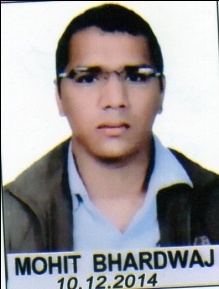 Mohit BhardwajS/o Shri Pramod Kumar Sharma                                            Shastri Nagar, New Delhi- 110052Ph-9310436643  
Email ID – mohitbhardwaj680@gmail.comObjective:To get affiliated as Paralegal/Legal Practitioner with a firm that provides opportunities to use my inbuilt abilities to advance the business objectives of the firm and obtain my personal career goals.Professional ExperienceFrom June, 2021 to till dateOrganization 	:	Sai Krishna & Associates   Designation 	:	ParalegalKey Performance AreaFiling of Patent ApplicationPreparing and filing all the formal documents at the Indian Patent OfficeReviewing bibliographic Details of Published Patent ApplicationAnnuity Payment and reminders Drafting and filing and reporting of Commercial working statement (Form-27).Review and reporting of objection raised in FER.Client reminders and correction of legal documents.Taking Dictations and its TranscriptionInvoicingDraft Response Detailed ReportingResponse to office actionWritten SubmissionDocketingClient CorrespondenceFrom March 2019 to May 2021       Organization 	:	Anand & Anand                  Designation 	:	ParalegalAdditional SkillsLegal Search of case Laws Handing Portal of Public GrievancesMCA Search and their changes Legal Drafting Education:Personal Details:Sex			: Male				Marital Status     	: Married			Linguistic abilities	: English & Hindi			Date of Birth		: 03rd July, 1993		Nationality		: IndianMohit Bhardwaj			Date:CoursesUniversity/Institute/BoardYear of PassingBSCIGNOU2017Higher SchoolCBSE2011Secondary SchoolCBSE2009StenoChandra Coaching Centre2017I, Mohit Bhardwaj do hereby swear that the particulars of information and facts stated herein above are true, correct and complete to the best of my knowledge and belief.